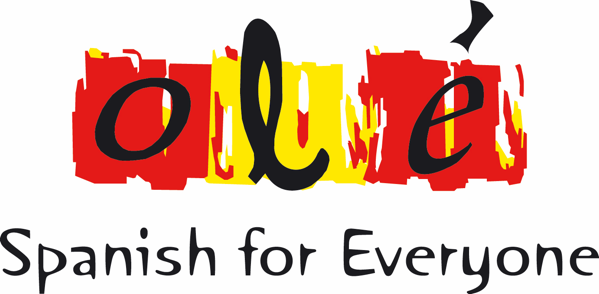                    Safeguarding Policy  Olè Spanish for Everyone is committed to building a ‘culture of safety’ in which the learners in our care are protected from abuse, harm and radicalization.  Olè Spanish for Everyone will respond promptly and appropriately to all incidents or concerns regarding the safety of a learner that may occur. Olè Spanish for Everyone’s child protection procedures comply with all relevant legislation and with guidance issued by the Local Safeguarding Children Board (LSCB).  There is a Child Protection Officer (CPO) available remotely at all times while Olè Spanish for Everyone is in session. The CPO coordinates learner protection issues and liaises with external agencies (eg Social Care, LSCB and Ofsted). Our designated CPO is [MC Torres].   Child abuse and neglect  Child abuse is any form of physical, emotional or sexual mistreatment or lack of care that leads to injury or harm. An individual may abuse or neglect a child directly, or by failing to protect them from harm. Some forms of child abuse and neglect are listed below.  Emotional abuse is the persistent emotional maltreatment of a child so as to cause severe and persistent adverse effects on the child’s emotional development. It may involve making the child feel that they are worthless, unloved, or inadequate. Some level of emotional abuse is involved in all types of maltreatment of a child, though it may occur alone.  Physical abuse can involve hitting, shaking, throwing, poisoning, burning, drowning, suffocating or otherwise causing physical harm to a child. Physical harm may be also caused when a parent or carer feigns the symptoms of, or deliberately causes, ill health to a child.  Sexual abuse involves forcing or enticing a child to take part in sexual activities, whether or not the child is aware of what is happening. This can involve physical contact, or non-contact activities such as showing learners sexual activities or encouraging them to behave in sexually inappropriate ways.  Neglect is the persistent failure to meet a child’s basic physical and emotional needs. It can involve a failure to provide adequate food, clothing and shelter, to protect a child from physical and emotional harm, to ensure adequate supervision or to allow access to medical treatment. Signs of child abuse and neglect Signs of possible abuse and neglect may include:  significant changes in a child's behaviourdeterioration in a child’s general well-being  unexplained bruising or marks  comments made by a child which give cause for concern  reasons to suspect neglect or abuse outside the setting, e.g in the child’s home, or that a girl may have been subjected to (or is at risk of) female genital mutilation, or that the child may have witnessed domestic abuse• inappropriate behaviour displayed by a member of staff, or any other person. For example, inappropriate  sexual comments, excessive one-to-one attention beyond the requirements of their role, or inappropriate sharing of images.  If abuse is suspected or disclosed  When a learner makes a disclosure to a member of staff, that member of staff will:  reassure the learner that they were not to blame and were right to speak out  listen to the learner but not question them  give reassurance that the staff member will take action  record the incident as soon as possible (see Logging an incident below). If a member of staff witnesses or suspects abuse, they will record the matter straightaway using the Logging a concern form. If a third party expresses concern that a learner is being abused, we will encourage them to contact Social Care directly. If they will not do so, we will explain that Olè Spanish for Everyone is obliged to and the incident will be logged accordingly.  Peer-on-peer abuse  Learners are vulnerable to abuse by their peers. Peer-on-peer abuse is taken seriously by staff and will be subject to the same child protection procedures as other forms of abuse. Staff are aware of the potential uses of information technology for bullying and abusive behaviour between young people. Staff will not dismiss abusive behaviour as normal between young people.  The presence of one or more of the following in relationships between learners should always trigger concern about the possibility of peer-on-peer abuse:  Sexual activity (in primary school-aged learners) of any kind, including sexting  One of the learners is significantly more dominant than the other (e.g much older)  One of the learners is significantly more vulnerable than the other (e.g in terms of disability, confidence, physical strength)  There has been some use of threats, bribes or coercion to ensure compliance or secrecy.  If peer-on-peer abuse is suspected or disclosed  We will follow the same procedures as set out above for responding to child abuse.  Extremism and radicalisation  All childcare settings have a legal duty to protect learners from the risk of radicalization  and being drawn into extremism. There are many reasons why a child might be vulnerable to radicalization, e.g:  feeling alienated or alone  seeking a sense of identity or individuality  suffering from mental health issues such as depression  desire for adventure or wanting to be part of a larger cause  associating with others who hold extremist beliefs  Signs of radicalisation  Signs that a child might be at risk of radicalization include:  changes in behaviour, for example becoming withdrawn or aggressive  claiming that terrorist attacks and violence are justified  viewing violent extremist material online  possessing or sharing violent extremist material  If a member of staff suspects that a child is at risk of becoming radicalised, they will record any relevant information or observations on a Logging a concern form and refer the matter to the CPO.  Logging a concern  All information about the suspected abuse or disclosure, or concern about radicalisation, will be recorded on the Logging a concern form as soon as possible after the event. The record should include:  date of the disclosure, or the incident, or the observation causing concern  date and time at which the record was made  • name and date of birth of the child involved  a factual report of what happened.  If recording a disclosure, you must include the child’s own words and include the name, signature and job title of the person making the record.The record will be given to Olè’s CPO who will decide on the appropriate course of action. For concerns about child abuse, the CPO will contact Social Care. The CPO will follow up all referrals to Social Care in writing within 48 hours. If a member of staff thinks that the incident has not been dealt with properly, they may contact Social Care directly. For minor concerns regarding radicalisation, the CPO will contact the Local Safeguarding Children Board (LSCB) or Local Authority Prevent Co-ordinator.  For more serious concerns the CPO will contact the Police on the non-emergency number (101), or the antiterrorist hotline on 0800 789 321. For urgent concerns the CPO will contact the Police using 999.  Allegations against staff If anyone makes an allegation of child abuse against a member of staff:  The allegation will be recorded on an Incident record form. Any witnesses to the incident should sign and date the entry to confirm it.  The allegation must be reported to the Local Authority Designated Officer (LADO) and to Ofsted. The LADO will advise if other agencies (eg police) should be informed, and Olè Spanish for Everyone will act upon their advice. Any telephone reports to the LADO will be followed up in writing within 48 hours.  Following advice from the LADO, it may be necessary to suspend the member of staff pending full investigation of the allegation.  If appropriate, Olè Spanish for Everyone will make a referral to the Disclosure and Barring Service.  Promoting awareness among staff  Olè Spanish for Everyone promotes awareness of child abuse and the risk of radicalisation through its staff training. Olè Spanish for Everyone ensures that:  the designated CPO has relevant experience and receives appropriate training in safeguarding and the Prevent Duty, and is aware of the Channel Programme and how to access it  designated person training is refreshed every two/three years  safe recruitment practices are followed for all new staff  all staff have a copy of this Safeguarding policy, understand its contents and are vigilant to signs of abuse, neglect or radicalisation  all staff are aware of their statutory duties with regard to the disclosure or discovery of child abuse, and concerns about radicalisation  all staff receive basic safeguarding training, and safeguarding is a permanent agenda item at all staff meetings  all staff receive basic training in the Prevent Duty  Olè Spanish for Everyone procedures are in line with the guidance in ‘Working Together to Safeguard Children (2018)’ and staff are familiar with ‘What To Do If You’re Worried A Child Is Being Abused (2015)’.  Use of mobile phones and cameras  Photographs will only be taken of learners with their parents’ permission. Only Olè Spanish for Everyone’s camera will be used to take photographs of learners, except with the express permission of the manager. Neither staff nor learners nor visitors may use their mobile phones to take photographs at Olè Spanish for Everyone. For more details see our Mobile Phone Policy  Contact numbers  Social Care, LADO, LSCB on request depending on local area of club. Police: 101 (non-emergency) or 999 (emergency) Anti-terrorist hotline: 0800 789 321 NSPCC: 0808 800 500  Written in accordance with the Statutory Framework for the Early Years Foundation Stage (2017): Safeguarding and Welfare requirements: Child Protection [3.4-3.8] and Suitable People [3.9-3.13]. Date reviewed: 07/01/22 	                                      Reviewed by: MC Torres  	                     Signed: 	Next review date: 07/01/23 